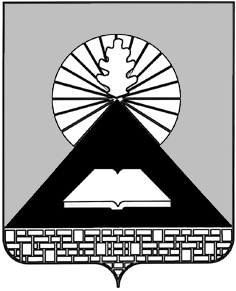 Российская ФедерацияРостовская областьПРЕДСЕДАТЕЛЬ ГОРОДСКОЙ ДУМЫ – ГЛАВА ГОРОДА НОВОШАХТИНСКАПОСТАНОВЛЕНИЕ17 марта 2023 года         	                                                                     № 2О назначении общественных обсужденийпо документации по планировке территорийВ соответствии со статьями 5.1, 45, 46 Градостроительного кодекса Российской Федерации, Федеральным законом от 06.10.2003 № 131-ФЗ «Об общих принципах организации местного самоуправления в Российской Федерации», Федеральным законом от 14.03.2022 № 58-ФЗ «О внесении изменений в отдельные законодательные акты Российской Федерации», руководствуясь Уставом муниципального образования «Город Новошахтинск» и решением Новошахтинской городской Думы от 08.07.2020 № 158 «Об утверждении Порядка организации и проведения публичных слушаний, общественных обсуждений по вопросам градостроительной деятельности на территории муниципального образования «Город Новошахтинск»ПОСТАНОВЛЯЮ:1. Назначить общественные обсуждения (инициатор общественных                  обсуждений – Глава Администрации города) по документации по планировке территорий:«Документация по планировке территории – проект планировки и проект межевания территории размещения линейного объекта «Реконструкция автомобильной дороги поселка Соколово-Кундрюченский (ул. Лаптевых, ул. Антипова) города Новошахтинска Ростовской области» (далее – ППМ);«Проект по внесению изменений в проект межевания территории, входящий в ранее утвержденную документацию по планировке территории – проект планировки и проект межевания территории квартала № 2 территориальной зоны жилой застройки второго типа Ж-2/22 ориентировочной площадью 12.5 га, в целях устойчивого развития территории» (далее – проект корректировки ПМ).2. Общественные обсуждения провести посредством официального сайта Администрации города Новошахтинска в сети Интернет (далее – Сайт) (подраздел «Общественные обсуждения по проектам планировки и (или) межевания территорий и проектам по внесению в них изменений» подраздела «Общественные обсуждения» раздела «Жителю») и разместить проект межевания на Сайте, а также посредством подсистемы «Общественное голосование» платформы обратной связи (далее – ПОС).3. Установить срок проведения общественных обсуждений со дня оповещения жителей муниципального образования «Город Новошахтинск» о проведении общественных обсуждений до дня официального опубликования заключения общественных обсуждений – не менее 14 дней, с 20.03.2023 по 07.04.2023.4. Поручить организацию и проведение общественных обсуждений комиссии по подготовке проекта правил землепользования и застройки муниципального образования «Город Новошахтинск» и проектов по внесению в них изменений.5. Настоящее постановление вступает в силу со дня его подписания и подлежит официальному опубликованию и размещению на официальном сайте Администрации города Новошахтинска в сети Интернет (в том числе в подразделе «Общественные обсуждения» раздела «Жителю») и на ПОС.6. Контроль за исполнением настоящего постановления оставляю за собой.Председатель городской Думы -глава города Новошахтинска					             Ю.В. Ушанев	